AtividadesPara fazer emCasa. 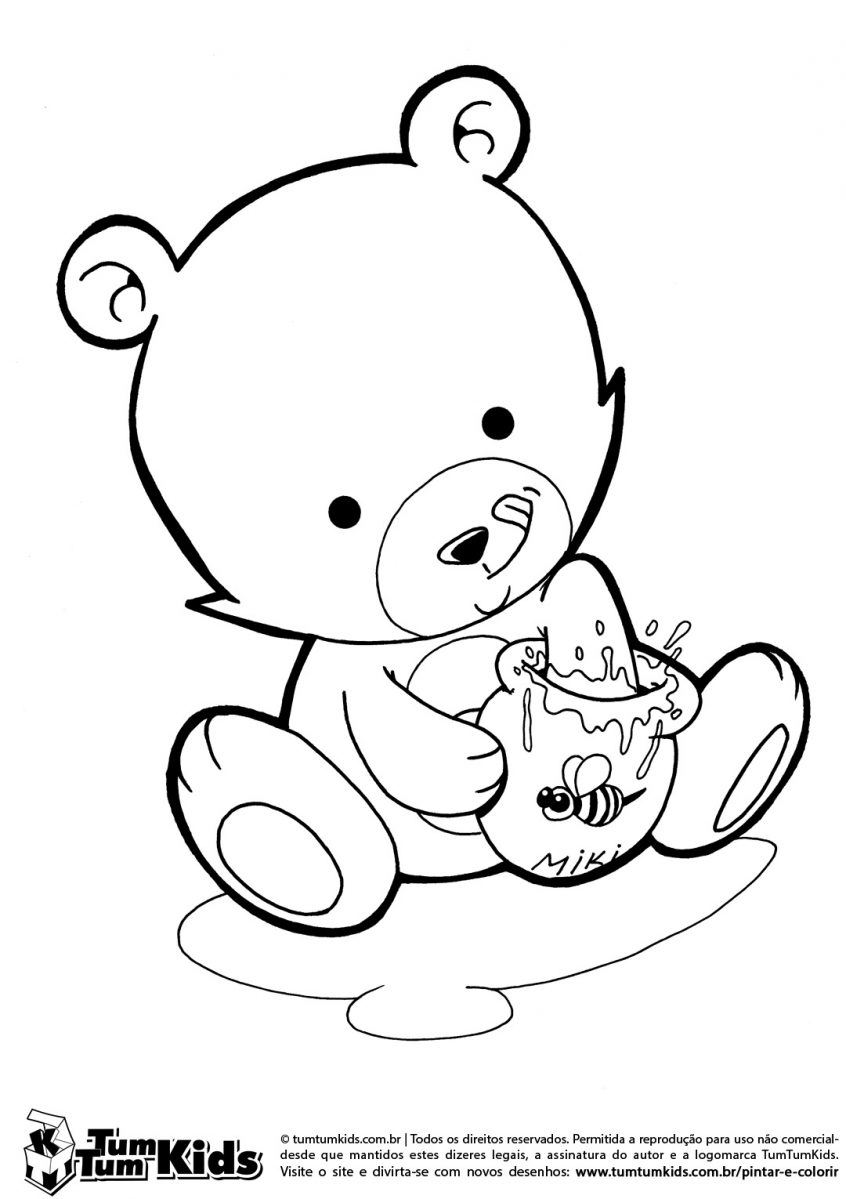 Primeira etapa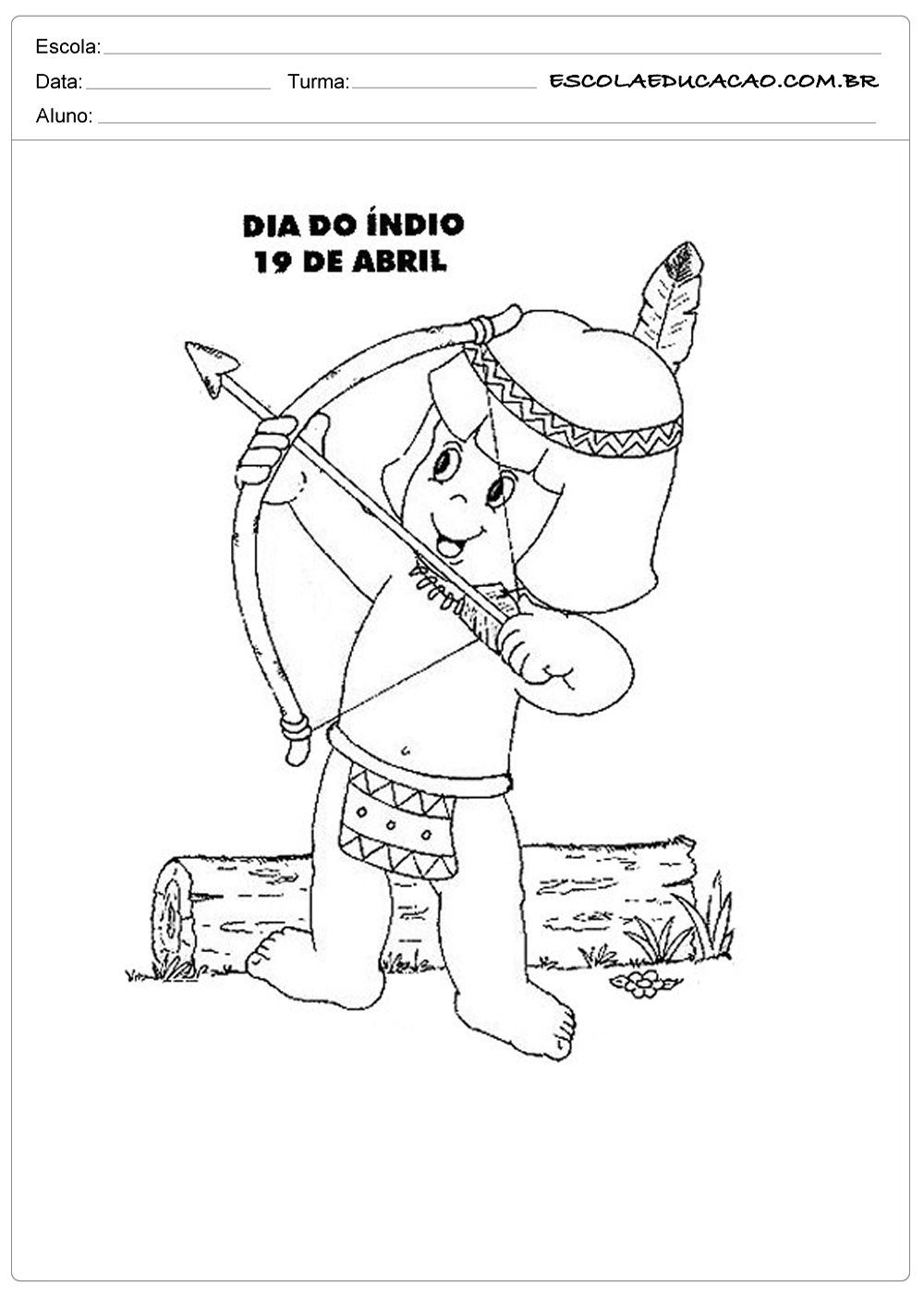 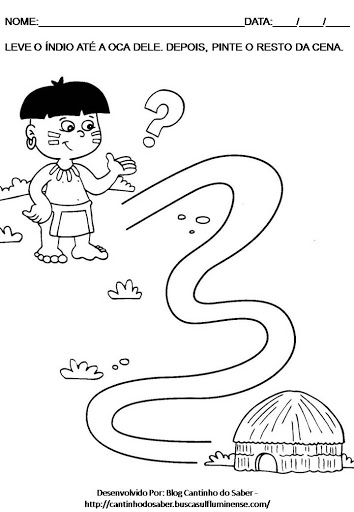 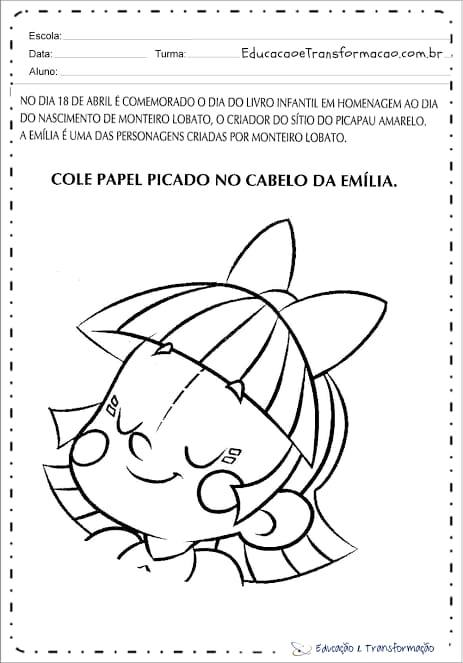 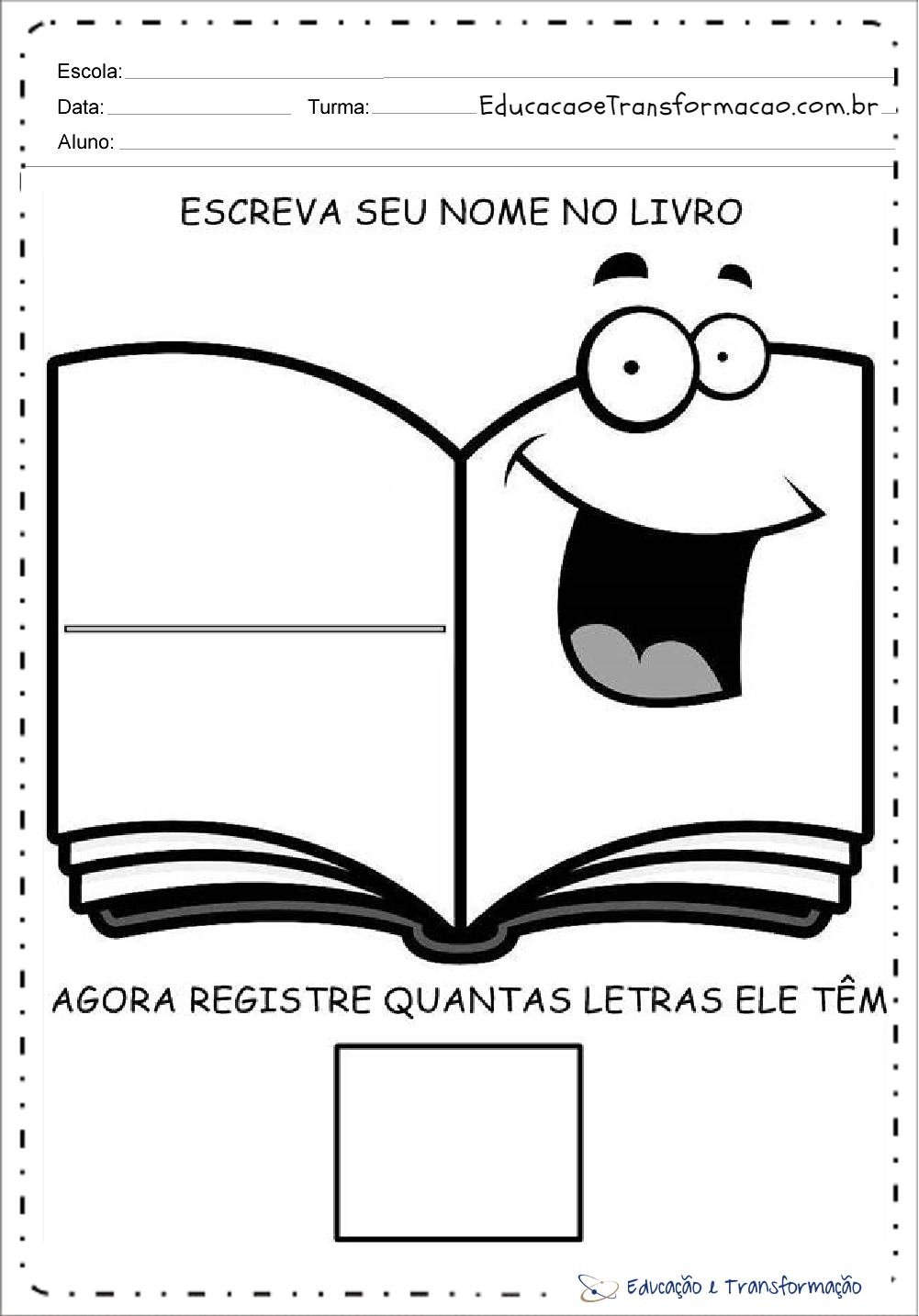 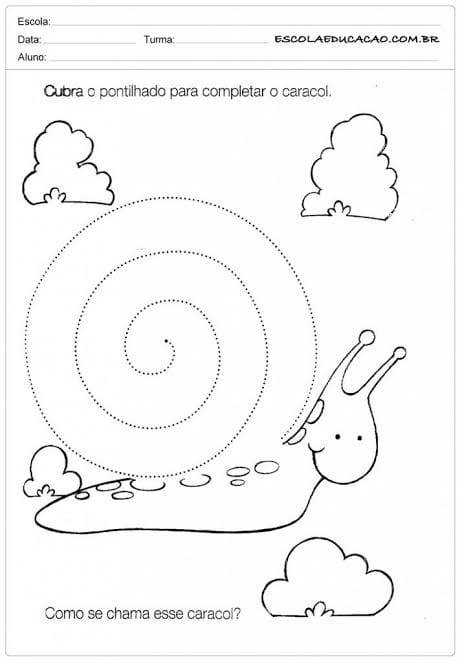 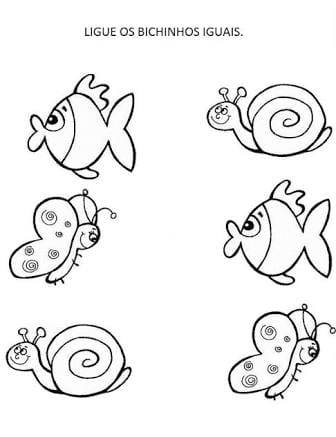 